Priorities for the WeekWeekly Calendar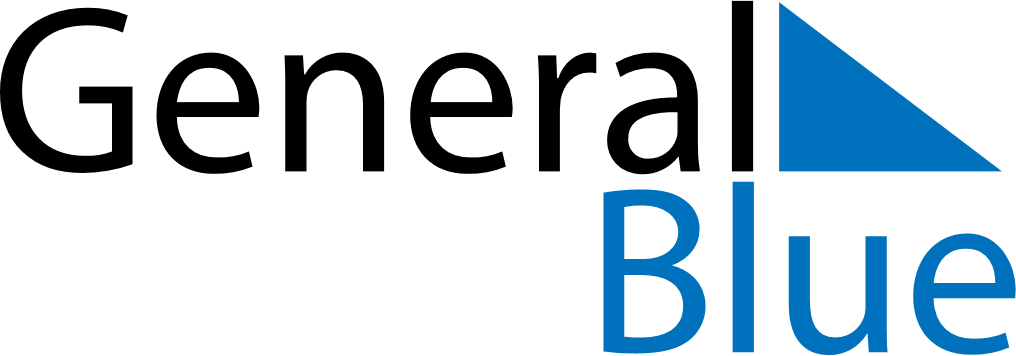 December 5, 2021 - December 11, 2021Weekly CalendarDecember 5, 2021 - December 11, 2021Weekly CalendarDecember 5, 2021 - December 11, 2021Weekly CalendarDecember 5, 2021 - December 11, 2021Weekly CalendarDecember 5, 2021 - December 11, 2021Weekly CalendarDecember 5, 2021 - December 11, 2021Weekly CalendarDecember 5, 2021 - December 11, 2021Weekly CalendarDecember 5, 2021 - December 11, 2021SUNDec 05MONDec 06TUEDec 07WEDDec 08THUDec 09FRIDec 10SATDec 116 AM7 AM8 AM9 AM10 AM11 AM12 PM1 PM2 PM3 PM4 PM5 PM6 PM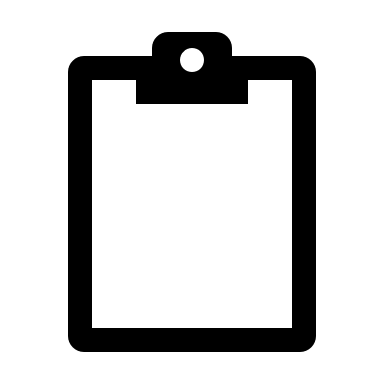 